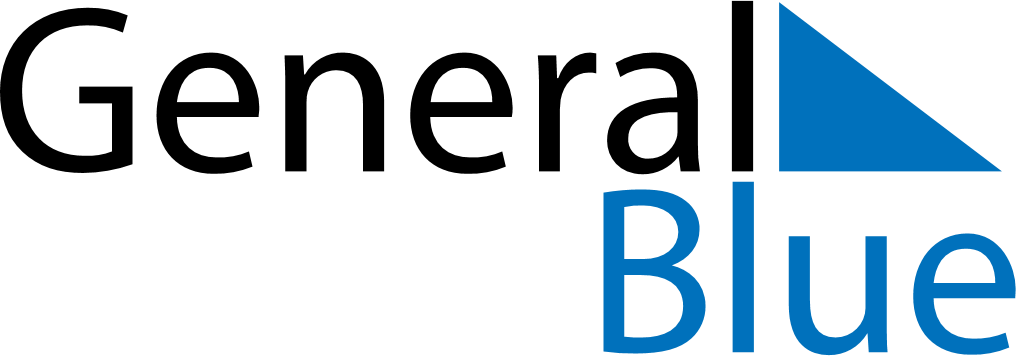 December 2024December 2024December 2024December 2024December 2024December 2024Garbahaarrey, Gedo, SomaliaGarbahaarrey, Gedo, SomaliaGarbahaarrey, Gedo, SomaliaGarbahaarrey, Gedo, SomaliaGarbahaarrey, Gedo, SomaliaGarbahaarrey, Gedo, SomaliaSunday Monday Tuesday Wednesday Thursday Friday Saturday 1 2 3 4 5 6 7 Sunrise: 6:01 AM Sunset: 5:58 PM Daylight: 11 hours and 56 minutes. Sunrise: 6:02 AM Sunset: 5:58 PM Daylight: 11 hours and 56 minutes. Sunrise: 6:02 AM Sunset: 5:59 PM Daylight: 11 hours and 56 minutes. Sunrise: 6:03 AM Sunset: 5:59 PM Daylight: 11 hours and 56 minutes. Sunrise: 6:03 AM Sunset: 5:59 PM Daylight: 11 hours and 56 minutes. Sunrise: 6:04 AM Sunset: 6:00 PM Daylight: 11 hours and 56 minutes. Sunrise: 6:04 AM Sunset: 6:00 PM Daylight: 11 hours and 56 minutes. 8 9 10 11 12 13 14 Sunrise: 6:04 AM Sunset: 6:01 PM Daylight: 11 hours and 56 minutes. Sunrise: 6:05 AM Sunset: 6:01 PM Daylight: 11 hours and 56 minutes. Sunrise: 6:05 AM Sunset: 6:01 PM Daylight: 11 hours and 55 minutes. Sunrise: 6:06 AM Sunset: 6:02 PM Daylight: 11 hours and 55 minutes. Sunrise: 6:06 AM Sunset: 6:02 PM Daylight: 11 hours and 55 minutes. Sunrise: 6:07 AM Sunset: 6:03 PM Daylight: 11 hours and 55 minutes. Sunrise: 6:07 AM Sunset: 6:03 PM Daylight: 11 hours and 55 minutes. 15 16 17 18 19 20 21 Sunrise: 6:08 AM Sunset: 6:04 PM Daylight: 11 hours and 55 minutes. Sunrise: 6:08 AM Sunset: 6:04 PM Daylight: 11 hours and 55 minutes. Sunrise: 6:09 AM Sunset: 6:05 PM Daylight: 11 hours and 55 minutes. Sunrise: 6:09 AM Sunset: 6:05 PM Daylight: 11 hours and 55 minutes. Sunrise: 6:10 AM Sunset: 6:06 PM Daylight: 11 hours and 55 minutes. Sunrise: 6:10 AM Sunset: 6:06 PM Daylight: 11 hours and 55 minutes. Sunrise: 6:11 AM Sunset: 6:07 PM Daylight: 11 hours and 55 minutes. 22 23 24 25 26 27 28 Sunrise: 6:11 AM Sunset: 6:07 PM Daylight: 11 hours and 55 minutes. Sunrise: 6:12 AM Sunset: 6:08 PM Daylight: 11 hours and 55 minutes. Sunrise: 6:12 AM Sunset: 6:08 PM Daylight: 11 hours and 55 minutes. Sunrise: 6:13 AM Sunset: 6:09 PM Daylight: 11 hours and 55 minutes. Sunrise: 6:13 AM Sunset: 6:09 PM Daylight: 11 hours and 55 minutes. Sunrise: 6:14 AM Sunset: 6:10 PM Daylight: 11 hours and 55 minutes. Sunrise: 6:14 AM Sunset: 6:10 PM Daylight: 11 hours and 55 minutes. 29 30 31 Sunrise: 6:15 AM Sunset: 6:11 PM Daylight: 11 hours and 55 minutes. Sunrise: 6:15 AM Sunset: 6:11 PM Daylight: 11 hours and 55 minutes. Sunrise: 6:16 AM Sunset: 6:12 PM Daylight: 11 hours and 55 minutes. 